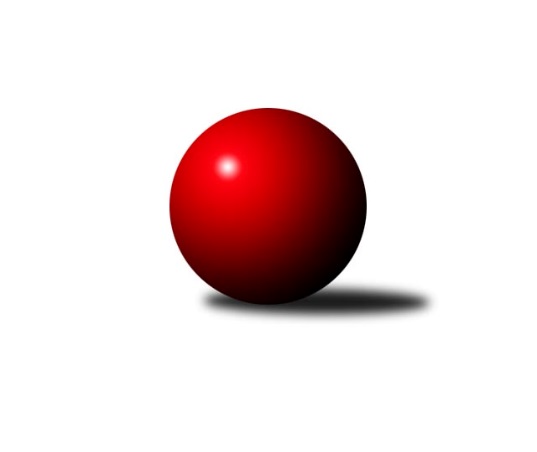 Č.15Ročník 2017/2018	10.2.2018Nejlepšího výkonu v tomto kole: 2657 dosáhlo družstvo: SKK Jeseník ˝A˝Severomoravská divize 2017/2018Výsledky 15. kolaSouhrnný přehled výsledků:TJ Opava ˝B˝	- TJ Sokol Bohumín ˝B˝	7:1	2644:2509	9.0:3.0	10.2.KK Minerva Opava ˝A˝	- TJ Sokol Sedlnice ˝A˝	5:3	2585:2512	8.0:4.0	10.2.TJ Sokol Michálkovice ˝A˝	- SKK Ostrava B	6:2	2547:2395	8.5:3.5	10.2.TJ Spartak Přerov ˝B˝	- TJ  Krnov ˝A˝	8:0	2632:2459	11.0:1.0	10.2.KK Šumperk ˝B˝	- TJ Horní Benešov ˝B˝	6:2	2593:2573	7.0:5.0	10.2.Sokol Přemyslovice˝A˝	- SKK Jeseník ˝A˝	2:6	2567:2657	5.0:7.0	10.2.Tabulka družstev:	1.	KK Šumperk ˝B˝	15	12	0	3	82.5 : 37.5 	111.5 : 68.5 	 2595	24	2.	TJ Sokol Michálkovice ˝A˝	15	9	1	5	71.5 : 48.5 	110.0 : 70.0 	 2465	19	3.	TJ Opava ˝B˝	15	9	1	5	68.5 : 51.5 	93.0 : 87.0 	 2525	19	4.	Sokol Přemyslovice˝A˝	15	9	0	6	73.0 : 47.0 	97.5 : 82.5 	 2519	18	5.	TJ Spartak Přerov ˝B˝	15	7	1	7	66.0 : 54.0 	106.0 : 74.0 	 2537	15	6.	TJ Sokol Sedlnice ˝A˝	15	7	1	7	64.0 : 56.0 	87.5 : 92.5 	 2523	15	7.	SKK Jeseník ˝A˝	15	7	1	7	54.0 : 66.0 	80.0 : 100.0 	 2484	15	8.	TJ Sokol Bohumín ˝B˝	15	7	0	8	51.0 : 69.0 	83.0 : 97.0 	 2507	14	9.	TJ Horní Benešov ˝B˝	15	6	1	8	56.0 : 64.0 	89.0 : 91.0 	 2562	13	10.	KK Minerva Opava ˝A˝	15	6	0	9	49.5 : 70.5 	80.5 : 99.5 	 2519	12	11.	SKK Ostrava B	15	6	0	9	49.5 : 70.5 	75.5 : 104.5 	 2447	12	12.	TJ  Krnov ˝A˝	15	2	0	13	34.5 : 85.5 	66.5 : 113.5 	 2418	4Podrobné výsledky kola:	 TJ Opava ˝B˝	2644	7:1	2509	TJ Sokol Bohumín ˝B˝	Břetislav Mrkvica	 	 206 	 228 		434 	 2:0 	 410 	 	193 	 217		Libor Krajčí	Josef Němec	 	 217 	 227 		444 	 2:0 	 399 	 	195 	 204		Dalibor Hamrozy	Rudolf Haim	 	 235 	 218 		453 	 2:0 	 395 	 	182 	 213		Jaromír Piska	Josef Matušek	 	 217 	 218 		435 	 1:1 	 426 	 	226 	 200		Štefan Dendis	Vladimír Peter	 	 214 	 231 		445 	 2:0 	 433 	 	212 	 221		Lada Péli	Svatopluk Kříž	 	 210 	 223 		433 	 0:2 	 446 	 	221 	 225		Roman Honlrozhodčí: Nejlepší výkon utkání: 453 - Rudolf Haim	 KK Minerva Opava ˝A˝	2585	5:3	2512	TJ Sokol Sedlnice ˝A˝	Gabriela Beinhaeurová	 	 208 	 200 		408 	 1:1 	 398 	 	215 	 183		Miroslav Mikulský	Luděk Slanina	 	 214 	 230 		444 	 2:0 	 401 	 	200 	 201		Jan Stuchlík	Aleš Fischer	 	 235 	 218 		453 	 2:0 	 401 	 	202 	 199		Jaroslav Tobola	Jan Strnadel	 	 219 	 210 		429 	 1:1 	 437 	 	212 	 225		Adam Chvostek	Josef Plšek	 	 190 	 219 		409 	 1:1 	 431 	 	218 	 213		Zdeněk Skala	Tomáš Slavík	 	 236 	 206 		442 	 1:1 	 444 	 	213 	 231		Milan Janyškarozhodčí: Nejlepší výkon utkání: 453 - Aleš Fischer	 TJ Sokol Michálkovice ˝A˝	2547	6:2	2395	SKK Ostrava B	Michal Zych	 	 244 	 210 		454 	 1.5:0.5 	 432 	 	222 	 210		Tomáš Polášek	Jiří Řepecký	 	 235 	 213 		448 	 2:0 	 361 	 	192 	 169		Miroslav Koloděj	Martin Ščerba	 	 205 	 196 		401 	 0:2 	 411 	 	210 	 201		Miroslav Složil	Daniel Dudek	 	 205 	 209 		414 	 2:0 	 377 	 	183 	 194		Michal Blinka	Josef Jurášek	 	 208 	 203 		411 	 2:0 	 384 	 	184 	 200		Pavel Gerlich	Josef Linhart	 	 212 	 207 		419 	 1:1 	 430 	 	211 	 219		Daneš Šodekrozhodčí: Nejlepší výkon utkání: 454 - Michal Zych	 TJ Spartak Přerov ˝B˝	2632	8:0	2459	TJ  Krnov ˝A˝	Michal Loučka	 	 214 	 220 		434 	 2:0 	 365 	 	169 	 196		Jaromír Čech	Martin Bartoš	 	 199 	 219 		418 	 2:0 	 388 	 	185 	 203		Vít Hrašna	Jaroslav Krejčí	 	 226 	 214 		440 	 2:0 	 437 	 	225 	 212		Jiří Jedlička	Stanislav Beňa ml. ml. *1	 	 201 	 236 		437 	 1:1 	 433 	 	192 	 241		Vítězslav Kadlec	Vladimír Mánek	 	 222 	 227 		449 	 2:0 	 402 	 	191 	 211		František Vícha	David Janušík	 	 219 	 235 		454 	 2:0 	 434 	 	215 	 219		Petr Vaněkrozhodčí: Nejlepší výkon utkání: 454 - David Janušík	 KK Šumperk ˝B˝	2593	6:2	2573	TJ Horní Benešov ˝B˝	Jaromír Rabenseifner	 	 230 	 202 		432 	 1:1 	 427 	 	205 	 222		David Kaluža	Martin Sedlář *1	 	 221 	 169 		390 	 1:1 	 460 	 	219 	 241		Barbora Bártková	Michal Gajdík	 	 211 	 224 		435 	 1:1 	 437 	 	220 	 217		Michal Klich	Pavel Heinisch	 	 234 	 216 		450 	 1:1 	 439 	 	211 	 228		Luděk Zeman	Jaroslav Vymazal	 	 206 	 244 		450 	 1:1 	 420 	 	207 	 213		David Láčík	Růžena Smrčková	 	 230 	 206 		436 	 2:0 	 390 	 	208 	 182		Jan Fadrnýrozhodčí: Nejlepší výkon utkání: 460 - Barbora Bártková	 Sokol Přemyslovice˝A˝	2567	2:6	2657	SKK Jeseník ˝A˝	Michal Kolář	 	 213 	 235 		448 	 1:1 	 457 	 	244 	 213		Martin Zavacký	Radek Grulich	 	 225 	 228 		453 	 1:1 	 437 	 	232 	 205		Zdeněk Janoud	Zdeněk Peč *1	 	 187 	 196 		383 	 0:2 	 468 	 	224 	 244		Václav Smejkal	Tomáš Fraus	 	 226 	 196 		422 	 1:1 	 442 	 	217 	 225		Pavel Hannig	Jan Sedláček	 	 215 	 207 		422 	 0:2 	 437 	 	229 	 208		Jaromíra Smejkalová	Eduard Tomek	 	 227 	 212 		439 	 2:0 	 416 	 	206 	 210		Petr Šulákrozhodčí: Nejlepší výkon utkání: 468 - Václav SmejkalPořadí jednotlivců:	jméno hráče	družstvo	celkem	plné	dorážka	chyby	poměr kuž.	Maximum	1.	Martin Sedlář 	KK Šumperk ˝B˝	449.67	301.8	147.9	4.3	7/8	(493)	2.	Jaroslav Vymazal 	KK Šumperk ˝B˝	449.17	305.6	143.5	3.1	6/8	(471)	3.	Michal Klich 	TJ Horní Benešov ˝B˝	448.79	299.2	149.6	1.9	7/9	(482)	4.	Vojtěch Venclík 	TJ Spartak Přerov ˝B˝	447.67	305.1	142.6	3.7	6/8	(514)	5.	Růžena Smrčková 	KK Šumperk ˝B˝	446.64	298.4	148.3	2.8	7/8	(475)	6.	Milan Janyška 	TJ Sokol Sedlnice ˝A˝	445.39	300.2	145.2	3.1	8/9	(498)	7.	Eduard Tomek 	Sokol Přemyslovice˝A˝	439.07	297.8	141.3	2.7	8/8	(478)	8.	Luděk Slanina 	KK Minerva Opava ˝A˝	438.97	294.8	144.2	3.3	8/8	(489)	9.	Roman Honl 	TJ Sokol Bohumín ˝B˝	437.96	291.9	146.1	3.1	9/9	(483)	10.	Břetislav Mrkvica 	TJ Opava ˝B˝	436.83	301.8	135.1	4.9	8/8	(472)	11.	David Kaluža 	TJ Horní Benešov ˝B˝	435.13	300.0	135.1	5.6	8/9	(469)	12.	Pavel Heinisch 	KK Šumperk ˝B˝	434.38	295.5	138.8	3.9	8/8	(457)	13.	Petr Řepecký 	TJ Sokol Michálkovice ˝A˝	433.14	296.3	136.8	4.6	6/8	(457)	14.	Lukáš Koliba 	TJ Sokol Sedlnice ˝A˝	432.62	293.6	139.0	7.6	7/9	(461)	15.	Rudolf Haim 	TJ Opava ˝B˝	431.84	297.6	134.3	5.7	8/8	(462)	16.	Zdeněk Skala 	TJ Sokol Sedlnice ˝A˝	431.67	291.8	139.8	4.5	9/9	(467)	17.	Michal Gajdík 	KK Šumperk ˝B˝	431.31	297.5	133.9	4.3	8/8	(481)	18.	Vladimír Mánek 	TJ Spartak Přerov ˝B˝	430.83	295.5	135.3	4.3	8/8	(520)	19.	Pavel Martinec 	KK Minerva Opava ˝A˝	430.45	290.2	140.3	4.1	7/8	(470)	20.	Tomáš Slavík 	KK Minerva Opava ˝A˝	430.43	290.0	140.4	3.5	8/8	(457)	21.	Jaroslav Tobola 	TJ Sokol Sedlnice ˝A˝	430.25	294.2	136.0	5.0	7/9	(474)	22.	Aleš Fischer 	KK Minerva Opava ˝A˝	429.59	291.0	138.6	4.4	8/8	(481)	23.	Michal Zych 	TJ Sokol Michálkovice ˝A˝	428.19	297.0	131.2	5.0	8/8	(454)	24.	Jaroslav Krejčí 	TJ Spartak Přerov ˝B˝	427.60	294.5	133.1	3.9	7/8	(465)	25.	Stanislav Beňa ml.  ml.	TJ Spartak Přerov ˝B˝	427.43	289.6	137.9	4.8	7/8	(478)	26.	Václav Smejkal 	SKK Jeseník ˝A˝	426.57	295.9	130.7	5.0	9/9	(481)	27.	Bohuslav Čuba 	TJ Horní Benešov ˝B˝	426.36	285.4	141.0	3.7	7/9	(486)	28.	Luděk Zeman 	TJ Horní Benešov ˝B˝	426.11	294.7	131.4	4.7	8/9	(455)	29.	Radek Grulich 	Sokol Přemyslovice˝A˝	425.82	294.3	131.6	5.0	8/8	(481)	30.	Josef Matušek 	TJ Opava ˝B˝	424.68	299.8	124.9	5.9	8/8	(482)	31.	Jan Sedláček 	Sokol Přemyslovice˝A˝	424.57	289.5	135.1	5.3	7/8	(465)	32.	Pavel Hannig 	SKK Jeseník ˝A˝	424.30	289.1	135.2	5.0	9/9	(459)	33.	David Láčík 	TJ Horní Benešov ˝B˝	423.96	289.6	134.3	6.3	9/9	(476)	34.	Štefan Dendis 	TJ Sokol Bohumín ˝B˝	423.39	293.6	129.8	6.0	8/9	(438)	35.	Libor Krajčí 	TJ Sokol Bohumín ˝B˝	420.50	289.3	131.2	6.8	8/9	(489)	36.	Miroslav Složil 	SKK Ostrava B	419.02	289.6	129.4	4.9	9/9	(445)	37.	Josef Němec 	TJ Opava ˝B˝	418.03	291.1	127.0	6.4	8/8	(452)	38.	Miroslav Mikulský 	TJ Sokol Sedlnice ˝A˝	417.32	285.7	131.6	6.9	9/9	(455)	39.	Jaromíra Smejkalová 	SKK Jeseník ˝A˝	416.81	290.8	126.0	5.3	9/9	(437)	40.	Jaromír Rabenseifner 	KK Šumperk ˝B˝	416.24	283.2	133.0	5.1	7/8	(436)	41.	Jiří Jedlička 	TJ  Krnov ˝A˝	416.02	290.7	125.3	7.4	9/9	(451)	42.	Jan Fadrný 	TJ Horní Benešov ˝B˝	415.58	293.6	121.9	8.3	6/9	(499)	43.	Vítězslav Kadlec 	TJ  Krnov ˝A˝	415.36	281.8	133.6	7.1	7/9	(463)	44.	Jiří Šoupal 	Sokol Přemyslovice˝A˝	415.03	285.2	129.8	4.8	6/8	(458)	45.	Radek Foltýn 	SKK Ostrava B	414.45	274.6	139.8	6.1	8/9	(460)	46.	Josef Linhart 	TJ Sokol Michálkovice ˝A˝	414.06	280.4	133.6	4.8	7/8	(440)	47.	František Vícha 	TJ  Krnov ˝A˝	413.96	283.5	130.5	7.3	8/9	(445)	48.	Petr Dankovič 	TJ Horní Benešov ˝B˝	413.86	288.3	125.6	7.7	7/9	(449)	49.	Martin Bartoš 	TJ Spartak Přerov ˝B˝	410.17	276.9	133.2	8.1	6/8	(486)	50.	Vladimír Peter 	TJ Opava ˝B˝	409.59	282.3	127.3	6.0	8/8	(466)	51.	Jiří Řepecký 	TJ Sokol Michálkovice ˝A˝	409.50	286.5	123.0	7.3	8/8	(448)	52.	Michal Kolář 	Sokol Přemyslovice˝A˝	409.19	287.5	121.6	6.6	8/8	(453)	53.	Martina Honlová 	TJ Sokol Bohumín ˝B˝	408.96	286.0	122.9	6.4	6/9	(440)	54.	Petr Vaněk 	TJ  Krnov ˝A˝	406.86	281.0	125.9	6.4	7/9	(434)	55.	Josef Plšek 	KK Minerva Opava ˝A˝	405.80	281.6	124.3	7.5	8/8	(454)	56.	Daneš Šodek 	SKK Ostrava B	405.46	279.1	126.3	6.3	9/9	(462)	57.	Tomáš Polášek 	SKK Ostrava B	405.40	285.4	120.0	8.6	7/9	(455)	58.	Vladimír Vavrečka 	TJ  Krnov ˝A˝	405.34	285.0	120.3	7.5	7/9	(430)	59.	Jiří Vrba 	SKK Jeseník ˝A˝	405.08	283.3	121.8	6.3	6/9	(442)	60.	Lada Péli 	TJ Sokol Bohumín ˝B˝	404.87	285.4	119.5	6.5	9/9	(445)	61.	Svatopluk Kříž 	TJ Opava ˝B˝	404.67	285.1	119.6	7.8	8/8	(440)	62.	Jaromír Piska 	TJ Sokol Bohumín ˝B˝	404.17	287.8	116.4	7.4	9/9	(445)	63.	Josef Jurášek 	TJ Sokol Michálkovice ˝A˝	403.00	285.9	117.1	8.4	6/8	(437)	64.	Michal Blinka 	SKK Ostrava B	402.83	283.6	119.3	6.7	9/9	(452)	65.	Martin Ščerba 	TJ Sokol Michálkovice ˝A˝	394.52	273.7	120.8	9.0	8/8	(432)	66.	Pavel Gerlich 	SKK Ostrava B	391.54	270.4	121.1	6.1	7/9	(424)	67.	Jaromír Čech 	TJ  Krnov ˝A˝	373.54	271.1	102.5	10.3	6/9	(421)		Stanislav Beňa  st.	TJ Spartak Přerov ˝B˝	456.00	305.0	151.0	3.0	1/8	(456)		Klára Tobolová 	TJ Sokol Sedlnice ˝A˝	454.00	299.0	155.0	5.0	1/9	(454)		Petr Wolf 	TJ Opava ˝B˝	454.00	307.5	146.5	3.5	1/8	(458)		Barbora Bártková 	TJ Horní Benešov ˝B˝	453.00	299.3	153.8	2.0	2/9	(460)		Zdeněk Janoud 	SKK Jeseník ˝A˝	444.42	300.2	144.3	4.7	3/9	(455)		Martin Zavacký 	SKK Jeseník ˝A˝	443.00	297.1	145.9	5.8	4/9	(468)		Zdeněk Černý 	TJ Horní Benešov ˝B˝	438.00	297.0	141.0	5.5	2/9	(443)		David Janušík 	TJ Spartak Přerov ˝B˝	435.33	307.4	127.9	5.3	3/8	(503)		Stanislav Sliwka 	TJ Sokol Bohumín ˝B˝	433.00	290.0	143.0	5.0	1/9	(433)		Jan Král 	KK Minerva Opava ˝A˝	432.00	294.0	138.0	3.0	1/8	(432)		Vojtěch Zaškolný 	TJ Sokol Bohumín ˝B˝	430.00	307.0	123.0	7.0	1/9	(430)		Jiří Kankovský 	Sokol Přemyslovice˝A˝	428.00	306.0	122.0	9.0	1/8	(428)		Gabriela Beinhaeurová 	KK Minerva Opava ˝A˝	425.33	290.3	135.0	3.7	1/8	(438)		Martin Juřica 	TJ Sokol Sedlnice ˝A˝	425.00	277.0	148.0	6.0	1/9	(425)		Jan Polášek 	SKK Ostrava B	425.00	281.0	144.0	6.0	1/9	(425)		Jiří Koloděj 	SKK Ostrava B	424.13	289.1	135.1	4.6	4/9	(451)		Dalibor Hamrozy 	TJ Sokol Bohumín ˝B˝	423.40	295.1	128.3	7.8	5/9	(462)		Jan Stuchlík 	TJ Sokol Sedlnice ˝A˝	421.79	297.4	124.4	6.2	4/9	(451)		Zdeněk Peč 	Sokol Přemyslovice˝A˝	421.50	298.5	123.0	8.5	2/8	(432)		Zdeněk Macháček st. 	TJ Spartak Přerov ˝B˝	420.11	290.8	129.3	8.6	3/8	(462)		Michal Loučka 	TJ Spartak Přerov ˝B˝	418.73	293.1	125.7	7.0	5/8	(460)		Josef Grulich 	Sokol Přemyslovice˝A˝	417.50	293.5	124.0	6.3	2/8	(436)		Tomáš Fraus 	Sokol Přemyslovice˝A˝	417.14	284.1	133.0	3.7	4/8	(457)		Miroslav Ondrouch 	Sokol Přemyslovice˝A˝	417.00	289.0	128.0	1.0	1/8	(417)		Miluše Rychová 	TJ  Krnov ˝A˝	414.00	292.4	121.6	7.0	5/9	(426)		Martin Futerko 	SKK Ostrava B	413.00	281.0	132.0	6.0	1/9	(413)		Petr Hájek 	Sokol Přemyslovice˝A˝	412.00	290.0	122.0	3.0	1/8	(412)		Adam Chvostek 	TJ Sokol Sedlnice ˝A˝	409.50	292.4	117.1	8.8	5/9	(454)		Petra Rozsypalová 	SKK Jeseník ˝A˝	409.00	290.5	118.5	9.0	2/9	(418)		Jan Strnadel 	KK Minerva Opava ˝A˝	408.50	281.8	126.7	5.8	2/8	(440)		Petr Šulák 	SKK Jeseník ˝A˝	404.67	279.3	125.3	5.7	3/9	(416)		Jaroslav Chvostek 	TJ Sokol Sedlnice ˝A˝	402.00	284.5	117.5	5.8	4/9	(424)		Daniel Dudek 	TJ Sokol Michálkovice ˝A˝	401.00	283.7	117.3	6.8	5/8	(420)		Milan Vymazal 	KK Šumperk ˝B˝	399.80	278.2	121.6	8.2	5/8	(419)		Martin Svoboda 	TJ  Krnov ˝A˝	399.00	284.0	115.0	8.0	1/9	(399)		Rostislav Cundrla 	SKK Jeseník ˝A˝	398.83	284.5	114.3	8.7	4/9	(439)		Milan Dvorský 	Sokol Přemyslovice˝A˝	397.50	276.5	121.0	3.5	2/8	(399)		Rudolf Tvrdoň 	TJ Opava ˝B˝	397.00	257.0	140.0	4.0	1/8	(397)		Stanislav Brokl 	KK Minerva Opava ˝A˝	393.27	277.1	116.2	9.9	5/8	(417)		Luboš Brouček 	SKK Jeseník ˝A˝	391.33	272.3	119.0	10.5	3/9	(431)		Vít Hrašna 	TJ  Krnov ˝A˝	391.00	277.0	114.0	12.0	2/9	(394)		Miroslav Setinský 	SKK Jeseník ˝A˝	386.00	276.0	110.0	10.0	1/9	(386)		Zdeněk Chlopčík 	KK Minerva Opava ˝A˝	384.33	268.3	116.1	8.9	4/8	(415)		Jana Fousková 	SKK Jeseník ˝A˝	383.67	264.7	119.0	9.7	3/9	(420)		Pavel Košťál 	KK Šumperk ˝B˝	375.00	280.0	95.0	11.0	1/8	(375)		Jiří Divila st. 	TJ Spartak Přerov ˝B˝	366.33	270.3	96.0	12.7	3/8	(389)		Petra Rozsypalová ml. 	SKK Jeseník ˝A˝	365.00	266.0	99.0	12.0	1/9	(365)		Jakub Píska 	TJ  Krnov ˝A˝	362.65	265.8	96.9	11.5	4/9	(386)		Miroslav Koloděj 	SKK Ostrava B	361.00	255.0	106.0	11.0	1/9	(361)		Petr Jurášek 	TJ Sokol Michálkovice ˝A˝	361.00	269.0	92.0	10.0	1/8	(361)		Pavel Jalůvka 	TJ  Krnov ˝A˝	359.33	258.0	101.3	12.3	1/9	(411)Sportovně technické informace:Starty náhradníků:registrační číslo	jméno a příjmení 	datum startu 	družstvo	číslo startu21044	Josef Matušek	10.02.2018	TJ Opava ˝B˝	4x18231	Petr Vaněk	10.02.2018	TJ  Krnov ˝A˝	3x18365	Martin Zavacký	10.02.2018	SKK Jeseník ˝A˝	2x22302	Ján Ludrovský	10.02.2018	KK Šumperk ˝B˝	1x21667	Vítězslav Kadlec	10.02.2018	TJ  Krnov ˝A˝	2x11744	Daniel Dudek	10.02.2018	TJ Sokol Michálkovice ˝A˝	4x22507	Barbora Bártková	10.02.2018	TJ Horní Benešov ˝B˝	1x14917	Josef Jurášek	10.02.2018	TJ Sokol Michálkovice ˝A˝	3x15785	Zdenek Janoud	10.02.2018	SKK Jeseník ˝A˝	1x19195	Jan Strnadel	10.02.2018	KK Minerva Opava ˝A˝	2x14783	Gabriela Beinhauerová	10.02.2018	KK Minerva Opava ˝A˝	2x11599	František Vícha	10.02.2018	TJ  Krnov ˝A˝	4x20808	Miroslav Koloděj	10.02.2018	SKK Ostrava B	1x6945	Josef Plšek	10.02.2018	KK Minerva Opava ˝A˝	4x
Hráči dopsaní na soupisku:registrační číslo	jméno a příjmení 	datum startu 	družstvo	Program dalšího kola:16. kolo17.2.2018	so	9:00	SKK Ostrava B - TJ Spartak Přerov ˝B˝	17.2.2018	so	9:00	TJ  Krnov ˝A˝ - KK Minerva Opava ˝A˝	17.2.2018	so	9:00	TJ Sokol Sedlnice ˝A˝ - TJ Opava ˝B˝	17.2.2018	so	10:00	SKK Jeseník ˝A˝ - TJ Sokol Michálkovice ˝A˝	17.2.2018	so	10:00	TJ Sokol Bohumín ˝B˝ - KK Šumperk ˝B˝	17.2.2018	so	16:00	TJ Horní Benešov ˝B˝ - Sokol Přemyslovice˝A˝	Nejlepší šestka kola - absolutněNejlepší šestka kola - absolutněNejlepší šestka kola - absolutněNejlepší šestka kola - absolutněNejlepší šestka kola - dle průměru kuželenNejlepší šestka kola - dle průměru kuželenNejlepší šestka kola - dle průměru kuželenNejlepší šestka kola - dle průměru kuželenNejlepší šestka kola - dle průměru kuželenPočetJménoNázev týmuVýkonPočetJménoNázev týmuPrůměr (%)Výkon4xVáclav SmejkalJeseník A4683xMichal ZychMichálkovice A111.134541xBarbora BártkováHorní Benešov B4601xJiří ŘepeckýMichálkovice A109.674483xMartin ZavackýJeseník A4572xVáclav SmejkalJeseník A109.364681xMichal ZychMichálkovice A4541xBarbora BártkováHorní Benešov B107.954602xDavid JanušíkSp.Přerov B4542xMartin ZavackýJeseník A106.794572xAleš FischerMinerva A4533xRudolf HaimTJ Opava B106.77453